English – Shape PoemsHave a look at the following shape poems then answer these questions:1. What is the poem about?2. Who is speaking? To whom?3. How does the poem sound? What is the rhythm? 4. What images does the poet use?5. Are there any noticeable words?6. List any poetic techniques used (rhyme, imagery,, personification).7. What is the mood of the poem?8. Why do you think the poet has written the poem?9. Do you like the poem? Why? Why not?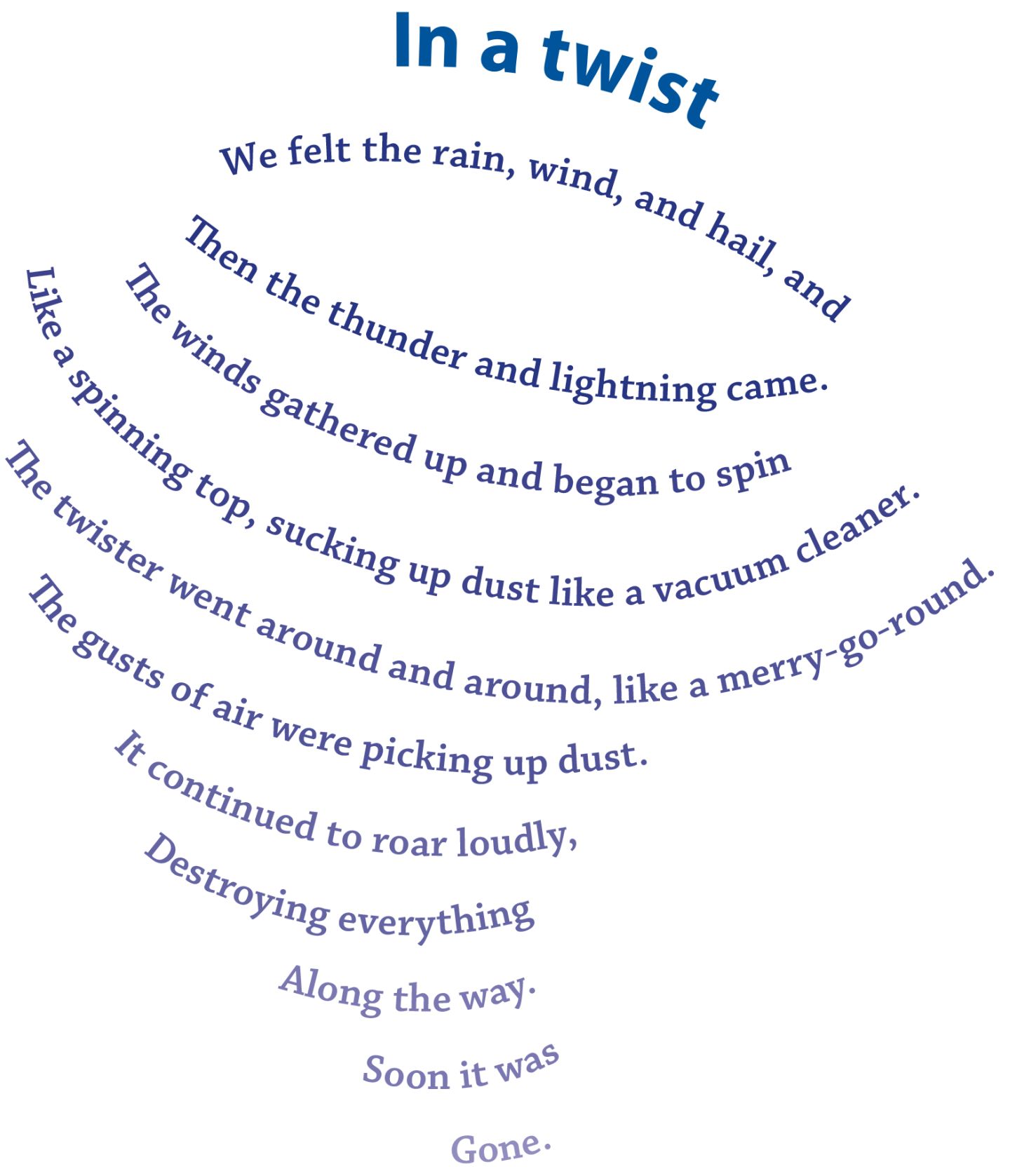 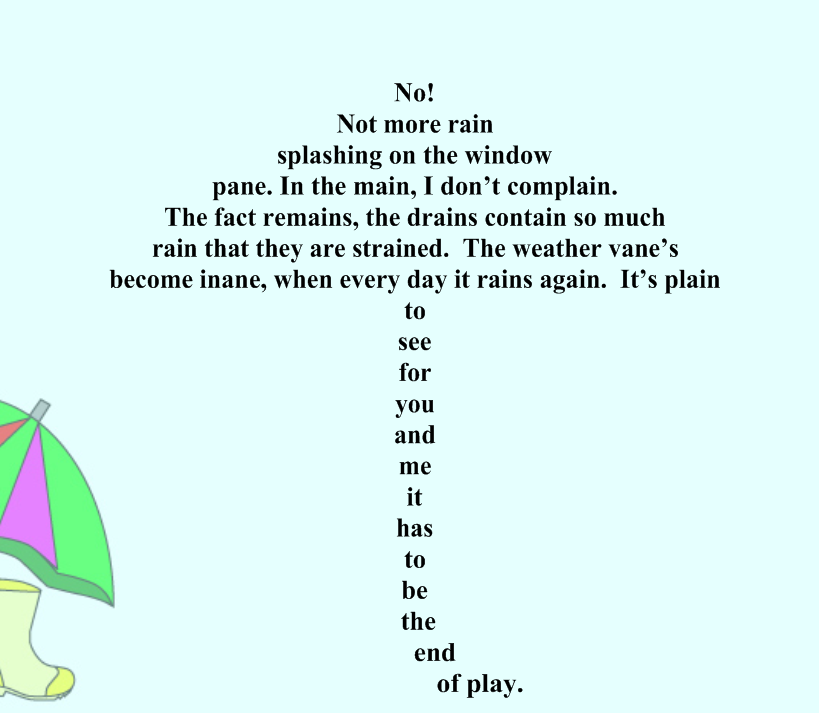 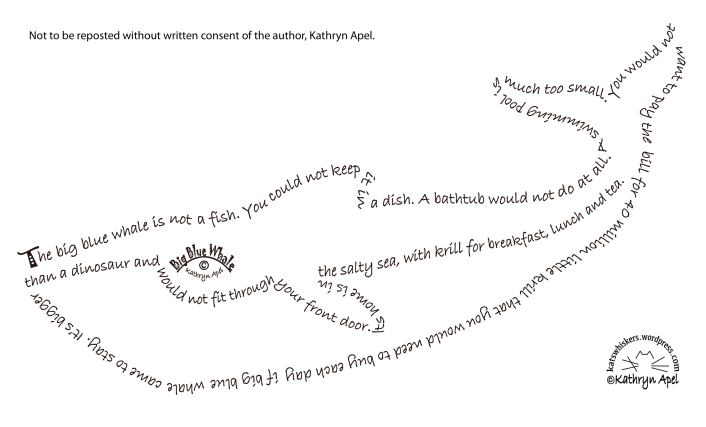 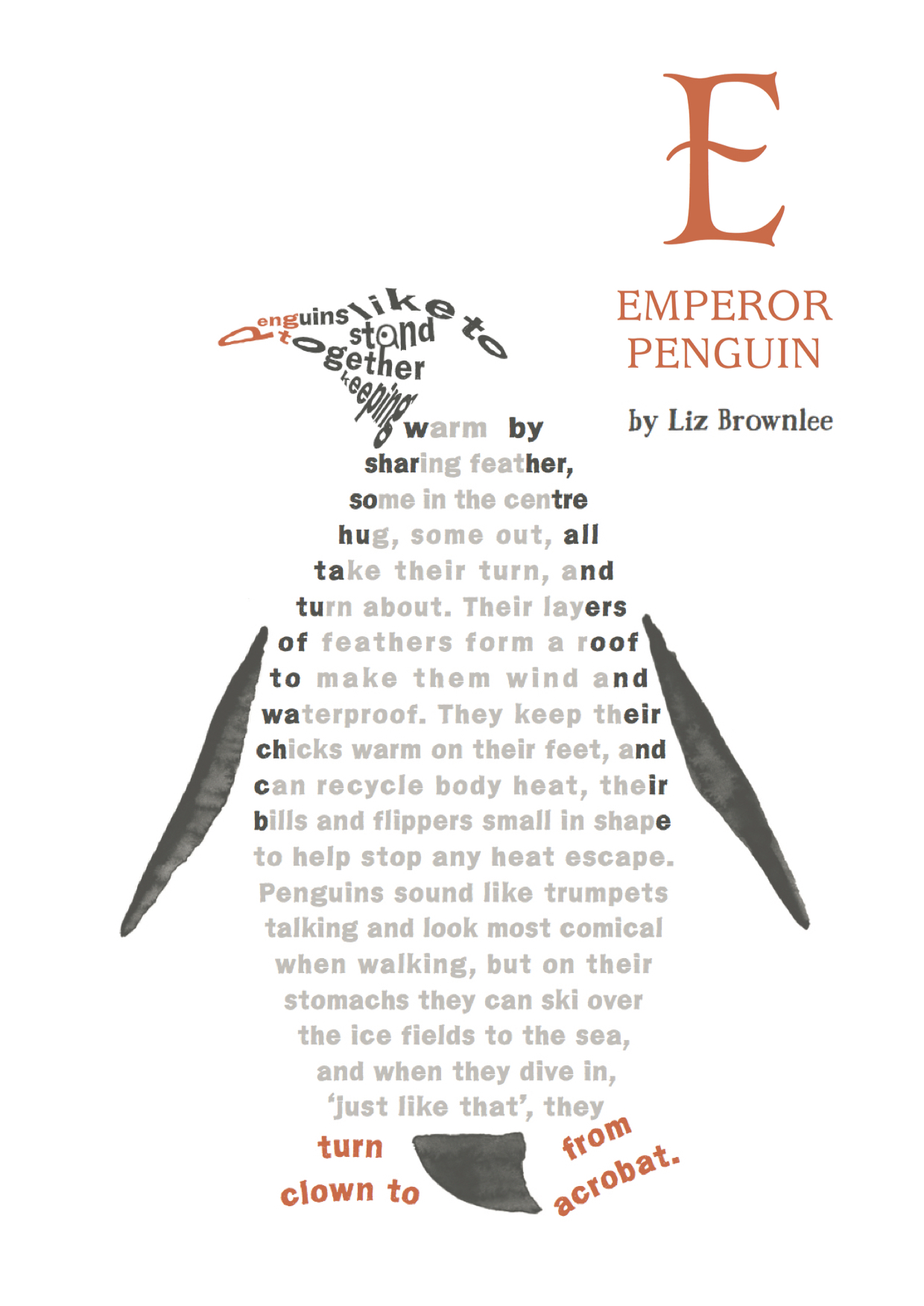 